        PROJECT SCOPE (Supporting Children of the Opioid Epidemic) 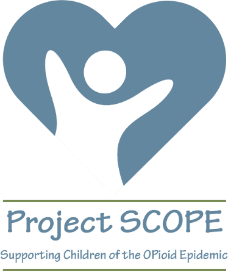 Do you serve children who were exposed to substances during pregnancy?Would you like to learn strategies to help support the unique needs of children with neonatal abstinence syndrome (NAS) or fetal alcohol spectrum disorder (FASD)?Would you benefit from meeting with other early childhood colleagues to share your challenges and receive supports/resources? If you answered yes to any of those questions, this free virtual training series is for YOU!Plus you could receive up to 13.5 clock hours for attending the full series!TRAINING TOPICS and SPEAKERSTuesdays from 3:30-5:00pm Eastern time:Tuesday, August 24 (Neonatal Abstinence Syndrome (NAS) in Infants, Diane Frankenburger)Tuesday, September 7 (Sensory Development for Children with NAS, Felicia Bernhard, OTR)Tuesday, September 21 (Developmental Outcomes for Children with NAS, Dr. Jennifer Grisham)Tuesday, October 5 (Having Respectful Conversations with Families and Utilizing the Expertise of Peer Support Specialists, Amanda Metcalf and Tonya Jernigan)Tuesday, October 19 (Supporting Families through a Trauma-Informed Approach, Miriam Silman)Tuesday, October 26 (Language Development for Children with NAS, Tia Patrenko)Tuesday, November 2 (Visual Development for Children with NAS, Elsie Bush)Tuesday, November 16 (Development of Children with Fetal Alcohol Spectrum Disorder (FASD), Dr. Susan Barron)Tuesday, November 30 (Next Steps for Supporting Children with NAS and FASD, Caroline Gooden and Christine Hausman)Each interactive session includes: a presentation by an expert with experience working with children with NAS or FASDa “child challenge” shared by one of the training participants, andbreakout groups to discuss possible strategies to support the child/family Participants will be assigned to a regional community of practice to support each other in serving children with NAS, FASD, and their families. There are incentives for those that participate in the full series! FREE REGISTRATION IS NOW OPENRegister here: https://uky.az1.qualtrics.com/jfe/form/SV_3ODvgdhGLcTB4ii CONTACT FOR REGISTRATION QUESTIONSBrandon.cannada@uky.edu